Supplemental materialTop-down estimates of anthropogenic VOC emissions in South Korea using formaldehyde vertical measurements from aircraft during the KORUS-AQ campaignHyeong-Ahn Kwon1, Rokjin J. Park1*, Yujin J. Oak1, Caroline R. Nowlan2, Scott J. Janz3, Matthew G. Kowalewski3, Alan Fried4, James Walega4, Kelvin H. Bates5, Jinkyul Choi4, Donald R. Blake6, Armin Wisthaler7, 8, and Jung-Hun Woo9 1School of Earth and Environmental Science, Seoul National University, Seoul, Republic of Korea2Atomic and Molecular Physics Division, Harvard-Smithsonian Center for Astrophysics, Cambridge, MA, USA3Atmospheric Chemistry and Dynamics Laboratory, NASA Goddard Space Flight Center, Greenbelt, MD, USA4Institute for Arctic and Alpine Research, University of Colorado, Boulder, CO, USA5John A. Paulson School of Engineering and Applied Sciences, Harvard University, Cambridge, MA, USA6Department of Chemistry, University of California at Irvine, Irvine, CA, USA7Department of Chemistry, University of Oslo, Oslo, Norway8Institute for Ion Physics and Applied Physics, University of Innsbruck, Innsbruck, Austria9Department of Advanced Technology Fusion, Konkuk University, Seoul, Republic of Korea*Corresponding author’s email: Rokjin J. Park (rjpark@snu.ac.kr)	List of Contents:Tables:Table S1. Limit of detection, precision, and accuracy for VOC measurements used in this study.Table S2. VOC speciation of KORUS v5 and GEOS-Chem, KORUS v5 emissions in South Korea, and the VOC species used in top-down emission estimates.Table S3. Chemical species for ethene chemistry in GEOS-Chem.Table S4. Added kinetic and photolysis reactions for ethene chemistry in GEOS-Chem.Table S5. The one-day HCHO yields per carbon for VOC species used for top-down estimates.Figures:Figure S1. Spatial distributions of VOC species in DC-8 observations below 2 km.Figure S2. Spatial distributions of VOC species in the model using the bottom-up inventory below 2km.Figure S3. Differences between the model and DC-8 (Fig. S2 – Fig. S1) below 2 km.Table S1. Limit of detection, precision, and accuracy for VOC measurements used in this study.a The precision is estimated at 3 ppbv.Table S2. VOC speciation of KORUS v5 and GEOS-Chem, KORUS v5 emissions in South Korea, and the VOC species used in top-down emission estimates.a unit is ppm-1 min-1b Benzene emissions are 0.07 times ARO1, and toluene emissions are 0.7 times ARO1.c “O” indicates species used in top-down estimates.Table S3. Chemical species for ethene chemistry in GEOS-Chem.Table S4. Added kinetic and photolysis reactions for ethene chemistry in GEOS-Chem†.†Please see the GEOS-Chem website (http://wiki.seas.harvard.edu/geos-chem/index.php/GEOS-Chem_chemistry_mechanisms) for rate formula descriptions and additional reactions not listed here.a GEOS-Chem reaction rate functions (cm3 molecules-1 s-1 or s-1) and photolysis rate (s-1).Table S5. The one-day HCHO yields per carbon for VOC species used for top-down estimates.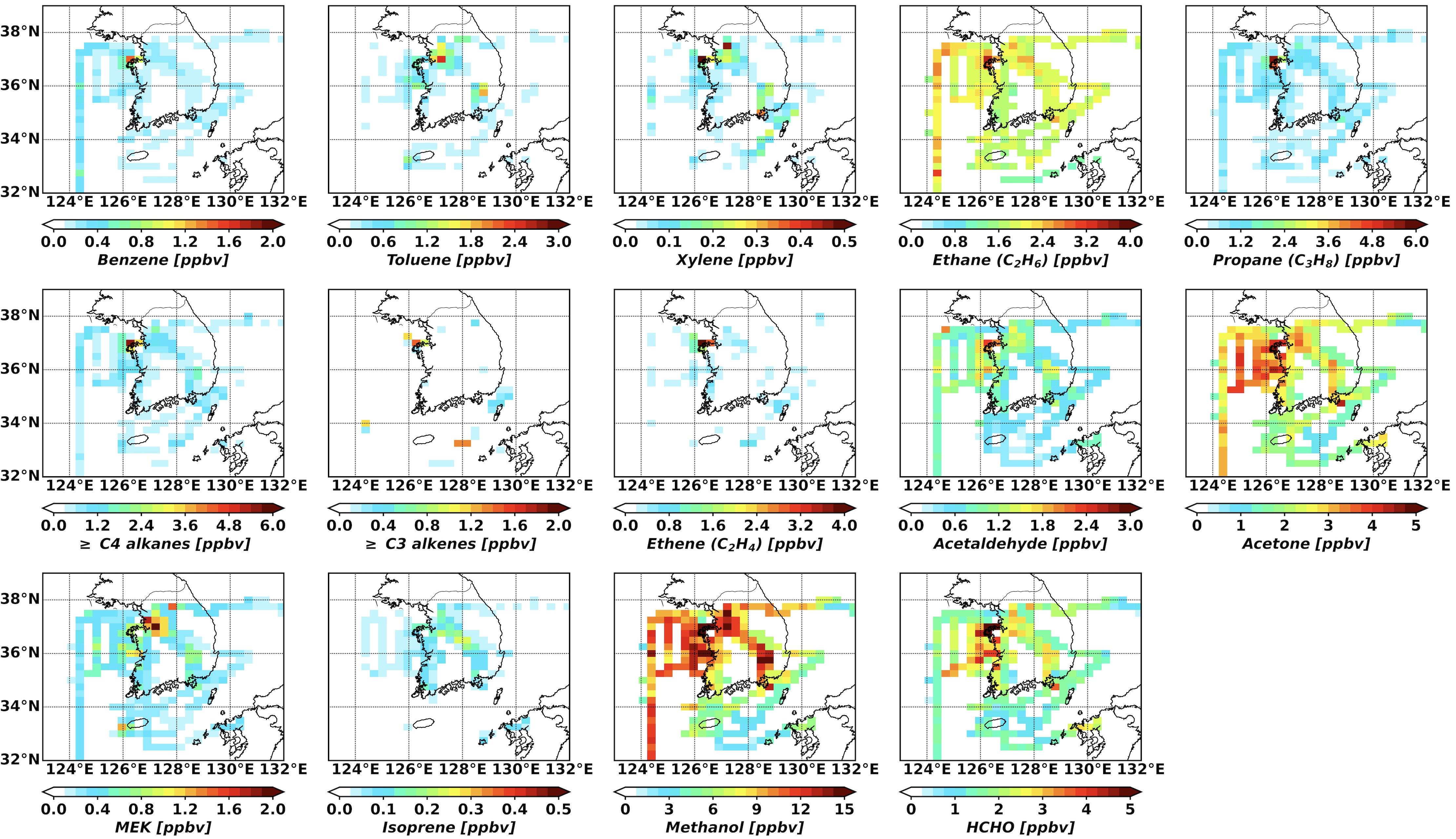 Figure S1. Spatial distributions of VOC species in DC-8 observations below 2 km.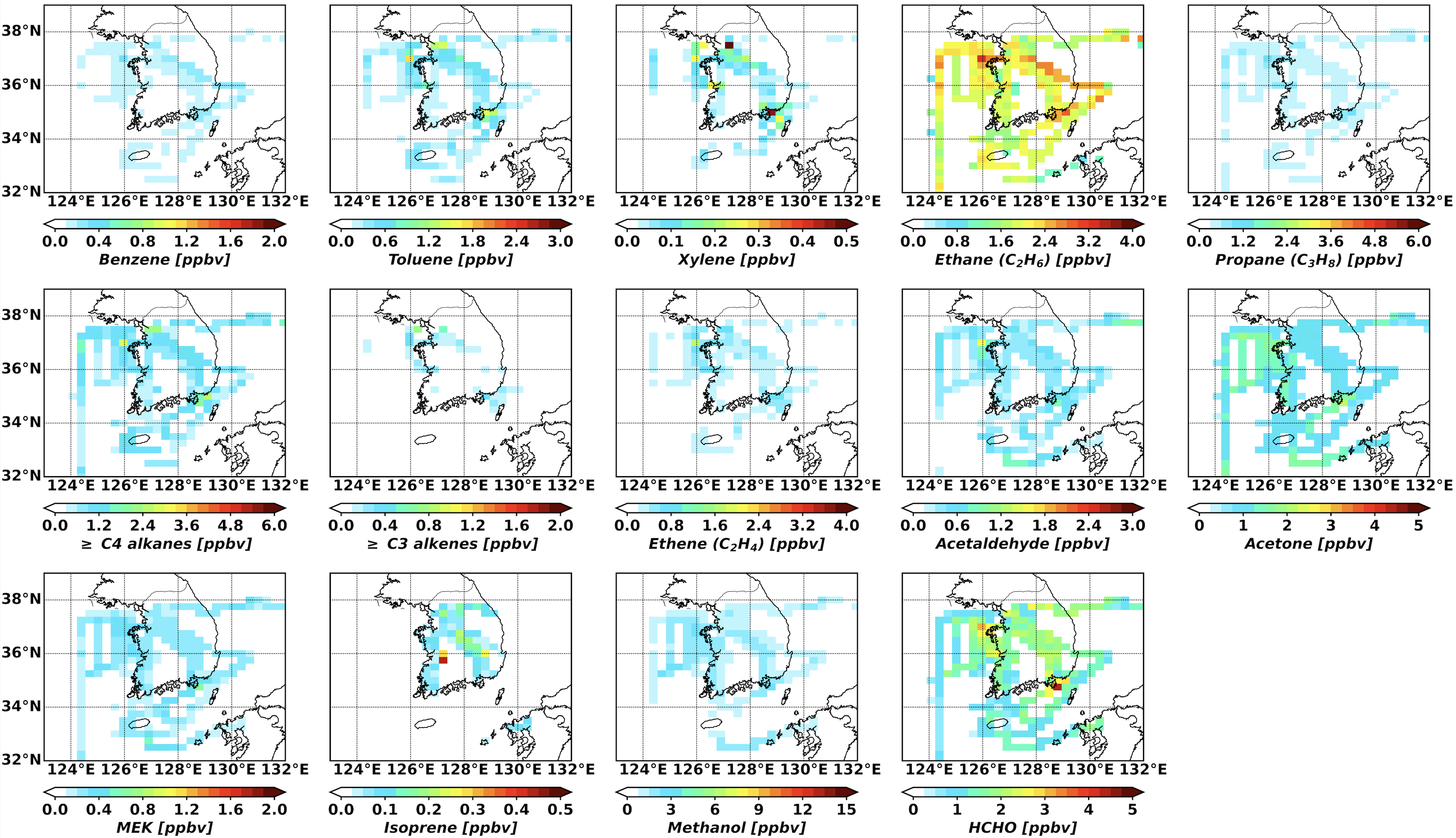 Figure S2. Spatial distributions of VOC species in the model using the bottom-up inventory below 2km.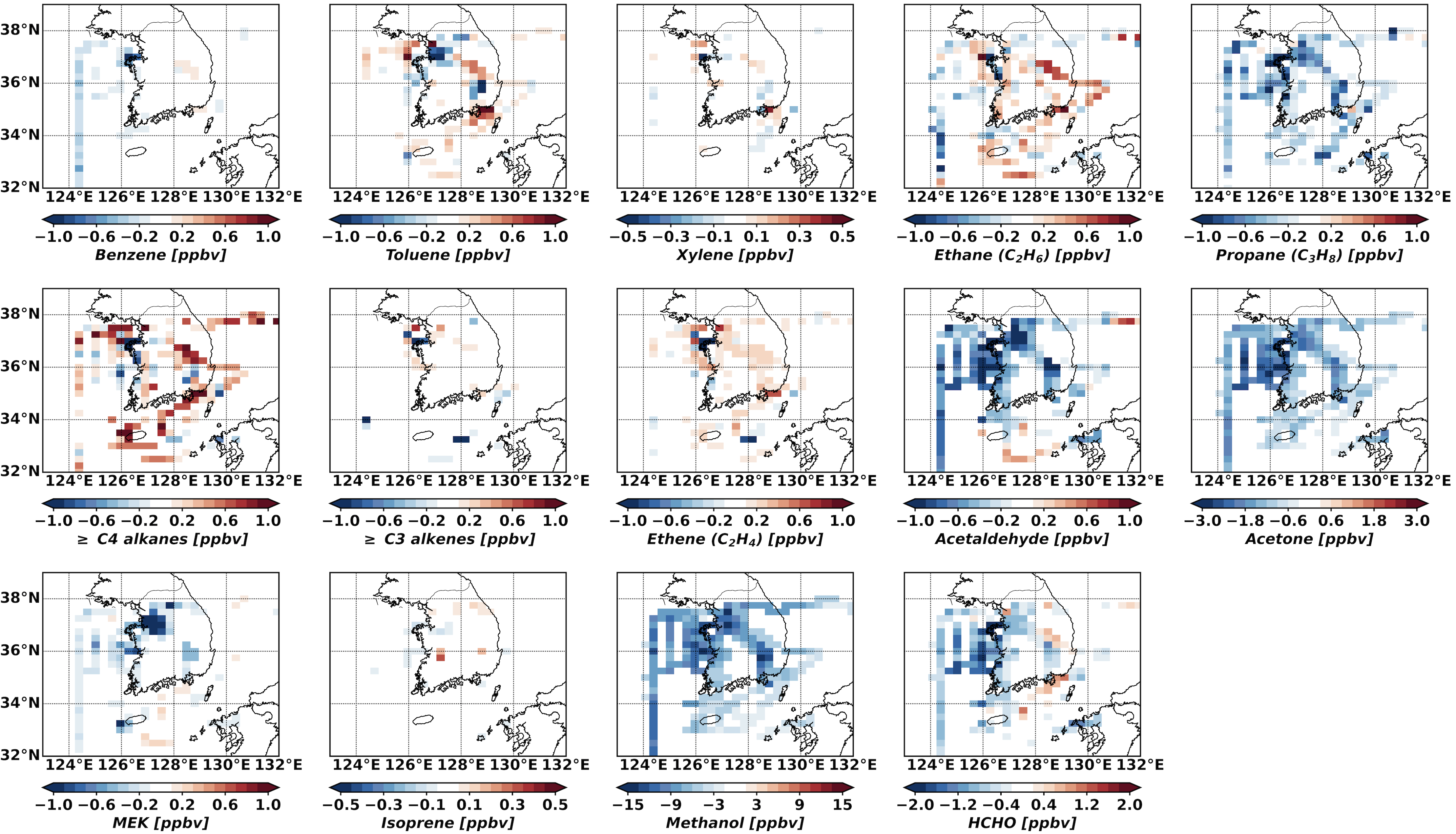 Figure S3. Differences between the model and DC-8 (Fig. S2 – Fig. S1) below 2 km.MeasurementSpeciesSpeciesLOD (pptv)Precision (%)Accuracy (%)ReferenceCAMSHCHOHCHO28–8028–80 pptv6Fried et al. (2020)WASAromaticsBenzene333Simpson et al. (2020)WASAromaticsToluene333Simpson et al. (2020)WASAromaticsm/p Xylene333Simpson et al. (2020)WASAromaticso-Xylene333Simpson et al. (2020)WASAlkanesEthane315Simpson et al. (2020)WASAlkanesPropane325Simpson et al. (2020)WASAlkanesn-Butane335Simpson et al. (2020)WASAlkanesi-Butane335Simpson et al. (2020)WASAlkanesn-Pentane335Simpson et al. (2020)WASAlkanesi-Pentane335Simpson et al. (2020)WASAlkanesn-Heptane335Simpson et al. (2020)WASAlkanesn-Octane335Simpson et al. (2020)WASAlkanesn-Nonane335Simpson et al. (2020)WASAlkanesn-Decane335Simpson et al. (2020)WASAlkenesEthene335Simpson et al. (2020)WASAlkenesPropene335Simpson et al. (2020)WASAlkenes1-Butene335Simpson et al. (2020)WASAlkenescis-2-Butene335Simpson et al. (2020)WASAlkenestrans-2-Butene335Simpson et al. (2020)WASAlkenesi-Butene335Simpson et al. (2020)PTR-MS
(1 Hz)AcetaldehydeAcetaldehyde85122 pptva10Simpson et al. (2020)PTR-MS
(1 Hz)AcetoneAcetone5090 pptva20PTR-MS
(1 Hz)Methyl Ethyl Ketone (MEK)Methyl Ethyl Ketone (MEK)3287 pptva10Simpson et al. (2020)PTR-MS
(1 Hz)IsopreneIsoprene50350 pptva10PTR-MS
(1 Hz)MethanolMethanol315418 pptva10Simpson et al. (2020)SpeciesKORUS v5 inventoryEmission
(moles s-1)GEOS-ChemUse in top-down estimatescAcetoneACET1.6ACETOAlkanes, kOHa < 500ALK132Ethane (C2H6)OAlkanes, 500 < kOH < 2500ALK228Propane (C3H8)OAlkanes, 2500 < kOH < 5000ALK315≥ C4 alkanes (ALK4)OAlkanes, 5000 < kOH < 10000ALK435≥ C4 alkanes (ALK4)OAlkanes, kOH > 10000ALK537≥ C4 alkanes (ALK4)OAromatics, kOH < 2  104ARO1101Benzeneb Tolueneb
OAromatics, kOH > 2  104ARO243Xylene (XYLE)OAcetaldehydeCCHO3.7ALD2OEtheneETHE76C2H4OGlyoxalGLY0.92GLYXFormaldehydeHCHO9.7HCHOOIsopreneISOP1.7ISOPOMethacroleinMACR0.17MACRMethyl ethyl ketoneMEK2.2MEKOMethanolMEOH2.9MOHOMethylglyoxyalMGLY0.35MGLYMethylvinylketoneMVK0.015MVKAlkenes, kOH < 7  104OLE124≥ C3 alkenes (PRPE)OAlkenes, kOH > 7  104OLE226≥ C3 alkenes (PRPE)O≥ C3 aldehydeRCHO1.4RCHOPhenolPHEN0.10CresolsCRES0.26TerpenesTERP0.065BiacetylBACL0.1Aromatic aldehydeBALD0.093Ketones (kOH > 0.73  104)PRD20.27Other unsaturated aldehydesIPRD0.053SpeciesDescriptionC2H4Ethene (ethylene)CH2OOCriegee intermediateETOOHydroxy-peroxy radical, formed from ethene + OHETOHydroxy-alkoxy radical, formed from ethene + OHETHPStable hydroxy-hydroperoxy-ethaneETHNStable hydroxy-nitrooxy-ethaneGLYCGlycolaldehydeCH3OOHMethylhydroperoxideReactantProduct(s)RateaOzone reactionC2H4 + O3HCHO + CH2OOGCARR(9.10E-15, 0.0E+00, -2580.0)OH reactionC2H4 + OHETOOGCJPLPR(1.10E-28, 3.5E+00, 0.0, 8.4E-12, 1.75, 0.0, 0.5, 0.0, 0.0)ETOO + HO2ETHPGCARR(1.53E-13, 0.0E+00, 1300.0)ETOO + NO0.995ETO + 0.995NO2 + 0.005ETHNGCARR(2.7E-12, 0.0E+00, 360.0)ETOO + NO3ETO + NO22.30E-12ETOO + MO20.6ETO + 0.6HO2 + 0.8HCHO + 0.2MOH + 0.2ETHP + 0.2GLYC6.00E-13ETOHO2 + 2HCHOGCARR(9.5E-13, 0.0E+00, -5988.0)ETO + O2GLYC + HO2GCARR(2.5E-14, 0.0E+00, -300.0)ETHN + OHGLYC + NO28.40E-13ETHP + OHETOOGCARR(1.90E-12, 0.0E+00, 190.0)ETHP + OHOH + GLYC1.38E-11ETHP + ETO + OHCH3OOH photolysis rateSpeciesHCHO yields per carbonReferencesAcetone (ACET)0.037Stavrakou et al. (2009)Ethane (C2H6)0.05Dufour et al. (2009)Propane (C3H8)0.01Stavrakou et al. (2009)≥ C4 alkanes (ALK4)0.15Dufour et al. (2009)Toluene (TOLU)0.17Zhu et al. (2014)Xylene (XYLE)0.23Dufour et al. (2009)Acetaldehyde (ALD2)0.49Dufour et al. (2009)Ethene (C2H4)0.83Dufour et al. (2009)Isoprene (ISOP)0.47Dufour et al. (2009)Methyl ethyl ketone (MEK)0.22Dufour et al. (2009)Methanol (MOH)0.38Dufour et al. (2009)≥ C3 alkenes (PRPE)0.61Dufour et al. (2009)